ZPRAVODAJ ZŠ STARÉ MĚSTO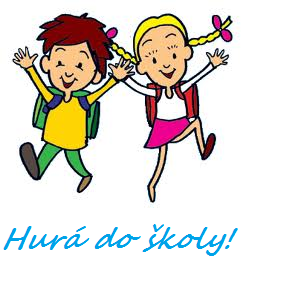                  září 2022V pátek skupinové foto všech tříd + 1. třída.V pondělí 5.9. informační schůzka pro rodiče žáků ZŠ  v 16.00 hod.- ÚČAST NUTNÁ!!!Ve středu 7.9. „VZPOURA ÚRAZŮM“ projekt VZP zaměřený na prevenci úrazů u dětí.V pátek 9.9.  nám začíná  PLAVECKÝ VÝCVIK  V  MOHELNICI       /10 lekcí, další lekce 16.9., 23.9., 30.9./. Odjíždíme v 7.30 hod., návrat do 11.00 hod., poté bude probíhat výuka.        S sebou: plavky, ručník, mýdlo, sáček na plavky, malá svačinka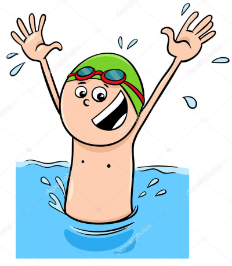      a pití, kdo potřebuje, může mít i plavecké brýle /ne na potápění/.                  Nebrat: řetízky, cenné předměty. V úterý 27.9. navštívíme trampolínové centrum JUMP FAMILY OLOMOUC. Nezapomeňte na svačinku, pití a vhodné převlečení - tričko, tepláky a hlavně protiskluzové ponožky. 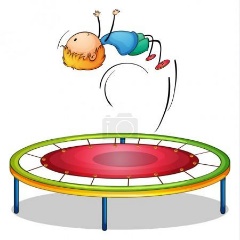 Vybíráme  350,- KčV úterý 27.9. v 17.00 hod. se společně sejdeme v SOKOLOVNĚ , kde proběhne SVATOVÁCLAVSKÁ SLAVNOST, můžete se těšit na soutěže, opékání a v 19:00 hod. /po setmění/ na LAMPIONOVÝ PRŮVOD.   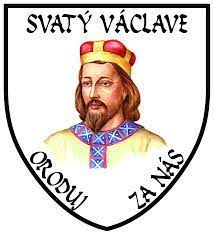 Ve středu 28.9. - státní svátek.„VŠEM PŘEJEME ÚSPĚŠNÝ START DO NOVÉHO ŠKOLNÍHO ROKU“